	บันทึกข้อความ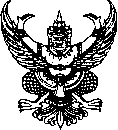 ส่วนราชการ   คณะเทคโนโลยีการเกษตรและเทคโนโลยีอุตสาหกรรม                                      ที่     	วันที่               เรื่อง   ขออนุญาตใช้รถยนต์ส่วนตัวไปราชการเรียน	อธิการบดีมหาวิทยาลัยราชภัฏนครสวรรค์	ตามที่มหาวิทยาลัยได้มีคำสั่ง/หนังสือขออนุญาตไปราชการ เลขที่	ลงวันที่		                 ให้ข้าพเจ้า		ไปราชการ ณ 			 ระหว่างวันที่		ถึงวันที่		 	 เพื่อปฏิบัติราชการในการ			นั้น	 เพื่อความสะดวกและรวดเร็วในการเดินทาง ข้าพเจ้าจึงขออนุญาตใช้รถยนต์ส่วนตัวในการเดินทางไปราชการ โดยใช้รถยนต์ส่วนตัว หมายเลขทะเบียน	จังหวัด	โดยมีผู้ร่วมเดินทาง ดังนี้	ในการนี้ข้าพเจ้าขออนุมัติเบิกเงินค่าพาหนะรถยนต์ส่วนตัว จากจังหวัดนครสวรรค์ ไป	 เป็นระยะทาง			กิโลเมตร ไป - กลับ รวม 	 กิโลเมตรๆ ละ 4 บาท รวมเป็นเงิน 			 บาท (	)จึงเรียนมาเพื่อโปรดพิจารณาลงชื่อ						   ( 				)